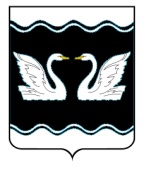 АДМИНИСТРАЦИЯ ПРОЛЕТАРСКОГО СЕЛЬСКОГО ПОСЕЛЕНИЯ КОРЕНОВСКОГО РАЙОНАПОСТАНОВЛЕНИЕот 12.11.2020                                                                                                                              № 139хутор  Бабиче-КореновскийОб утверждении  ведомственной целевой программы «Повышение безопасности дорожного движения на территории Пролетарского сельского поселения Кореновского района» на 2021 годВ соответствии с Федеральным законом от 06 октября 2003 года                         № 131-ФЗ «Об общих принципах организации местного самоуправления в Российской Федерации», постановлением администрации Пролетарского сельского поселения Кореновского района от 20 мая 2015 года №108  «Об утверждении Порядка разработки, утверждения и реализации ведомственных целевых программ Пролетарского сельского поселения Кореновского района», администрация Пролетарского сельского поселения Кореновского районап о с т а н о в л я е т:1. Утвердить ведомственную целевую программу «Повышение безопасности дорожного движения на территории Пролетарского сельского поселения Кореновского района» на 2021 год (прилагается).	2. Общему отделу администрации  Пролетарского сельского поселения Кореновского района (Качан) обнародовать настоящее постановление в установленных местах и разместить  на официальном сайте администрации Пролетарского сельского поселения Кореновского района в информационно-телекоммуникационной сети «Интернет».3. Постановление вступает в силу со дня его подписания, но не ранее 1 января 2021 года.ГлаваПролетарскогосельского поселенияКореновского района                                                              М.И. ШкарупеловаЛИСТ СОГЛАСОВАНИЯпроекта постановления администрации Пролетарского сельского поселения Кореновского района от  12  ноября  2020 № 139 «Об утверждении  ведомственной целевой программы «Повышение безопасности дорожного движения на территории Пролетарского сельского поселения Кореновского района» на 2021 год»Проект подготовлен и внесён:Общим отделомадминистрации Пролетарскогосельского поселенияКореновского районаВедущий специалист общего отдела                                       Г.А. ФедоренкоПроект согласован:Начальник общего отдела администрации Пролетарскогосельского поселенияКореновского района                                                                       В.В. КачанПАСПОРТ  ведомственной целевой программы «Повышение безопасности дорожного движения на территории Пролетарского сельского поселения Кореновского района»на 2021 год1. Характеристика проблемы (задачи)Автомобильные дороги являются одним из важнейших элементов транспортной системы Пролетарского сельского поселения Кореновского района, оказывающей огромное влияние на его социальное и экономическое развитие. Необходимым условием поддержания нормальной жизнедеятельности является обеспечение содержания дорожной сети Пролетарского сельского поселения Кореновского района на нормативном уровне, ее обустройство в соответствии с требованиями обеспечения безопасности дорожного движения, проведение текущего ремонта, реконструкции, строительства, улучшения технического и эксплуатационного состояния, повышение качества содержания. Проблема аварийности, связанная с автомототранспортом (далее – аварийность), в последнее десятилетие приобрела особую остроту в связи с несоответствием дорожно-транспортной инфраструктуры потребностям общества и государства в безопасном дорожном движении, недостаточной эффективностью функционирования системы обеспечения безопасности дорожного движения и крайне низкой дисциплиной участников дорожного движения. Подавляющее большинство автодорог проектировалось и строилось в доперестроечное время и не отвечают современным требованиям, что не позволяет, в полной мере, обеспечить необходимые параметры безопасности дорожного движения. Значительное количество большегрузной техники сокращает срок эксплуатации дорожных покрытий, не всегда соблюдается нормативная периодичность ремонтов. Недостаточно развита дорожная инфраструктура, направленная на повышение безопасности дорожного движения, технические средства регулирования и организации дорожного движения.Основное влияние на уровень аварийности оказывают водители транспортных средств. Наиболее распространёнными причинами совершения дорожно-транспортных происшествий явились пренебрежительное отношение водителей к нормам и правилам, действующим в сфере дорожного движения, отсутствие навыков вождения неумение адекватно реагировать на сложившуюся дорожную обстановку.Проблемы существуют и в дорожном комплексе. Среди всех видов неудовлетворительных дорожных условий, сопутствующих местам совершения дорожно-транспортных происшествий,  наиболее часто встречающихся, является: отсутствие горизонтальной разметки, неровное покрытие, неудовлетворительное состояние обочин дорог, отсутствие тротуаров, недостаточно освещена улично-дорожная сеть. Аварийность на дорогах в Пролетарском сельском поселении Кореновского района объясняется следующими основными причинами:-постоянно возрастающая мобильность населения;-уменьшение перевозок общественным транспортом и увеличение перевозок личным транспортом;-нарастающая диспропорция между количеством автомобилей и протяженностью улично-дорожной сети, не рассчитанной на современные транспортные потоки.Следствием такого положения дел является ухудшение условий дорожного движения, нарушение экологической обстановки, увеличение количества заторов, расхода топлива, а также рост количества дорожно-транспортных происшествий.Ухудшение обстановки с аварийностью и наличие проблемы обеспечения безопасности дорожного движения требуют реализации долгосрочной государственной политике, координации усилий государства и общества, концентрации краевых и местных ресурсов, а также формирования эффективных механизмов взаимодействия органов исполнительной и законодательной властей, общественных институтов и негосударственных структур при возможно более полном учете интересов граждан.Существующая система обеспечения безопасности дорожного движения характеризуется недостаточной комплексностью и отсутствием эффективного механизма координации действий органов исполнительной власти, что ведет к разобщенности при осуществлении деятельности в области обеспечения безопасности дорожного движения.Сложившееся положение дел усугубляется неэффективным использованием реальных рычагов воздействия на негативные процессы, происходящие в области обеспечения безопасности дорожного движения.В условиях отсутствия комплексных мер, направленных на повышение безопасности дорожного движения, ситуация будет ухудшаться.Таким образом, необходимость разработки и реализации Программы обусловлена следующими причинами:-социально-экономическая острота проблемы обеспечения безопасности дорожного движения;-межотраслевой и межведомственный характер проблемы.Применение программно-целевого метода позволит осуществить:развитие и использование научного потенциала при исследовании причин возникновения дорожно-транспортных происшествий, а также формирование основ и приоритетных направлений профилактики дорожно-транспортных происшествий и снижения тяжести их последствий;реализацию комплекса мероприятий, в том числе профилактического характера, снижающих количество дорожно-транспортных происшествий с пострадавшими и количество лиц, погибших в результате дорожно-транспортных происшествий.Основные цели и задачи ПрограммыОсновными целями Программы являются:- повышение безопасности дорожного движения на территории Пролетарского сельского поселения Кореновского района; - координация действий администрации муниципального образования Кореновский район и администрации Пролетарского сельского поселения Кореновского района при проведении мероприятий, направленных на повышение безопасности дорожного движения; - сохранение жизни, здоровья и имущества участников дорожного движения, защита их законных интересов.Основными Задачами Программы являются:-предотвращение опасного поведения участников дорожного движения в сельском поселении;-сокращение количества детского дорожно-транспортного травматизма;-совершенствование на системном уровне способоворганизации движения всех видов транспортаи участников дорожного движения,наиболее подверженных риску попасть в дорожно-транспортные происшествия;-повышение уровня безопасности движения транспортных средств;-повышение уровня безопасности движения транспортных средств и пешеходов в темное время суток;-снижение уровня аварийности;-повышение безопасности движения за счет формирования общественного мнения.Целевые индикаторы программы3.Ожидаемые результаты реализации ПрограммыВ итоге реализации Программы ожидается:- сокращение роста количества ДТП и тяжести их последствий, а также снижение числа пострадавших в ДТП. - сохранение жизни, здоровья и имущества участников дорожного движения, защита их законных интересов.Система программных мероприятийПеречень мероприятий Программы, объемы и источники их финансированияМЕРОПРИЯТИЯведомственной целевой программы «Повышение безопасности дорожного движения на территорииПролетарского сельского поселения Кореновского района» на 2020 годРесурсное обеспечениеОбъемы и источники финансирования ведомственной целевой программыОрганизация управления  ПрограммойКонтроль за ходом реализации Программы, форма и сроки представления отчетности об исполнении Программы осуществляются в соответствии с постановлением администрацией Пролетарского сельского поселения Кореновского района  от  20  мая 2015 года №108 «Об утверждении Порядка разработки, утверждения и реализации ведомственных целевых программ Пролетарского сельского поселения Кореновского района».Оценка эффективности реализации ПрограммыОценка результативности реализации Программы осуществляется на основе следующих индикаторов:снижение роста  уровня аварийности на дорогах Пролетарского сельского поселения Кореновского района;снижение уровня  числа лиц, погибших в дорожно-транспортных происшествиях;нанесение дорожной разметки.Оценка эффективности реализации Программы производится в соответствии с постановлением администрацией Пролетарского сельского поселения Кореновского района  от  20  мая 2015 года №108 «Об утверждении Порядка разработки, утверждения и реализации ведомственных целевых программ Пролетарского сельского поселения Кореновского района», путем сравнения фактически достигнутых показателей за соответствующий год с утвержденными на год значениями целевых индикаторов.Глава Пролетарского сельского поселения         Кореновского района                                                               М.И.  ШкарупеловаПриложениек постановлениюадминистрацииПролетарского сельского	поселенияКореновского районаот 12.11.2020 №139Наименование программы:Ведомственная целевая программа  «Повышение безопасности дорожного движения на территории Пролетарского сельского поселения Кореновского района» на 2021 год (Далее – Программа)Основание для разработки Федеральный закон от 06.10.2003 № 131-ФЗ «Об общих принципах организации местного самоуправления в Российской Федерации»;Федеральный Закон от 10 декабря 2095 года  № 206-ФЗ «О безопасности дорожного движения»; Основные разработчики                                                                                                                                                                                                                         Администрация Пролетарского сельского поселения Кореновского районаНаименование субъекта бюджетного планированияАдминистрация Пролетарского сельского поселения Кореновского района Муниципальные заказчики   и исполнители  мероприятий программыАдминистрация Пролетарского сельского поселения Кореновского районаЦели и задачи ПрограммыЦели:Повышение безопасности дорожного движения на территории Пролетарского сельского поселения Кореновского района; Координация действий администрации муниципального образования Кореновский район и администрации Пролетарского сельского поселения Кореновского района при проведении мероприятий, направленных на повышение безопасности дорожного движения; Сохранение жизни, здоровья и имущества участников дорожного движения, защита их законных интересов;Задачи:Предотвращение опасного поведения участников дорожного движения в сельском поселении;сокращение количества детского травматизма;совершенствование на системном уровне способов организации движения всех видов транспорта и участников дорожного движения, наиболее подверженных риску попасть в дорожно-транспортное происшествие-пешеходов;повышение уровня безопасности транспортных средств;повышение безопасности движения транспортных средств и пешеходов в темное время суток;повышение эффективности работы улично-дорожной сети сельского поселения;повышение безопасности движения за счет формирования общественного мнения.Целевые индикаторы и показатели 1.Снижение роста  уровня аварийности на дорогах Пролетарского сельского поселения Кореновского района;2.Снижение уровня  числа лиц, погибших в дорожно-транспортных происшествиях;3.Нанесение дорожной разметки.Наименование программных мероприятий1.Нанесение дорожной разметки;2.Мониторинг профилактики детского дорожно-транспортного травматизма;3.Изготовление уголков по правилам дорожного движения;4.Проведение семинаров по повышению квалификации преподавательского состава;5. Установка дорожных знаков в населенных пунктах поселения.6. Устройство тротуара по ул.Школьной  в х.Пролетарском Кореновского районаСроки реализации Программы2020 год Объёмы и источники финансирования Программы Общий объем финансирования Программы за счет средств бюджета Пролетарского сельского поселения Кореновского района на 2021 год составляет 730,1 тыс. руб.  Ожидаемые конечные результаты реализации ПрограммыПовышение безопасности дорожного движения на территории Пролетарского сельского поселения Кореновского района, снижение рисков травматизма и гибели участников дорожного движения в ДТП и аварийных ситуацияхНаименование индикатора результативностиЕдиница измеренияБазовый показатель 2020 годПланна2021 годСнижение роста  уровня аварийности на дорогах Пролетарского сельского поселения Кореновского района.ед.00Снижение уровня  числа лиц, погибших в дорожно-транспортных происшествиях.ед.00Обновление дорожной разметким288,0110,0№
п/пНаименование  
мероприятияСодержание мероприятияСрок исполнения мероприятияОбъем финансирования всего (тысяч рублей)Ответственный исполнитель№
п/пНаименование  
мероприятияСодержание мероприятияСрок исполнения мероприятияв том числе 2021 годОтветственный исполнитель1Нанесение дорожной разметки краской с микросферами стеклянными при помощи краскопульта высокого давления в х. Бабиче-Кореновском и в х. ПролетарскомНанесение дорожной разметки(I-IV кв.)47,6Администрация Пролетарского сельского поселения Кореновского района2Мониторинг профилактики детского дорожно-транспортного травматизма в образовательных учреждениях и анализ последствий дорожно-транспортных происшествий с участием детей на автомобильных дорогах. 
Мониторинг профилактики детского дорожно-транспортного травматизмаПостоянноБез финансированияАдминистрация Пролетарского сельского поселения Кореновского района3Изготовление уголков по правилам дорожного движения, использование компьютерных программ вобразовательных учреждений с целью использования их в процессе обучения безопасному поведению на дорогахИзготовление уголков по правилам дорожного движенияБез финансированияАдминистрация Пролетарского сельского поселения Кореновского района4Проведение семинаров по повышению квалификации преподавательского состава общеобразовательных школ и детских дошкольных учреждений по обучению детей безопасному поведению на дорогах.Проведение семинаровБез финансированияАдминистрация Пролетарского сельского поселения Кореновского района5Установка дорожных знаков в населенных пунктах поселенияУстановка дорожных знаков в населенных пунктах поселения(I-IV кв.)9,6Администрация Пролетарского сельского поселения Кореновского района6Устройство тротуара по ул.Школьной  в х.Пролетарском Кореновского районаУстройство тротуара по ул.Школьной  в х.Пролетарском Кореновского района(II -III кв.)672,9Итого:730,1Источники финансирования Объемы финансирования, тыс. рублей Объемы финансирования, тыс. рублей Источники финансирования всего2020 г.12Федеральный бюджет (на условиях софинансирования)--Краевой бюджет (на условиях софинансирования)0,00,0Местный бюджет730,1730,1Внебюджетные источники финансирования  --Всего по программе730,1730,1